РЕШЕНИЕО внесении изменений в решение Совета сельского поселения Верхнесуянский сельсовет муниципального района Караидельский район Республики Башкортостан от 28 ноября 2017 года №24/6 «Об установлении земельного налога на территории  сельского поселения Верхнесуянский сельсовет муниципального района Караидельский район Республики Башкортостан»     В соответствии с Федеральным законом от 6 октября 2003 года №131-ФЗ «Об общих принципах организации местного самоуправления в Российской Федерации», Налоговым Кодексом Российской Федерации, руководствуясь пунктом 2 части 1 статьи 3 Устава сельского поселения Верхнесуянский сельсовет муниципального района Караидельский район Республики Башкортостан, Совет сельского поселения Верхнесуянский сельсовет муниципального района Караидельский район Республики Башкортостан решил:         1. Внести  в решение Совета сельского поселения Верхнесуянский сельсовет муниципального района Караидельский район Республики Башкортостан от 28 ноября 2017 года №24/6 «Об установлении земельного налога на территории  сельского поселения Верхнесуянский сельсовет муниципального района Караидельский район Республики Башкортостан» с изменениями, внесенными решениями Совета сельского поселения Верхнесуянский сельсовет муниципального района Караидельский район Республики Башкортостан  от 26 ноября 2018 года №32/6, от 26 ноября 2019 года №3/7, от 14 апреля 2020 года №7/4, от 30 ноября 2021 года №20/5 следующие изменения:       «1.1.  Исключить п.п.4.3».        2. Решение Совета сельского поселения Верхнесуянский сельсовет муниципального района Караидельский район Республики Башкортостан  от  30 ноября 2021 года №20/5 «О внесении изменений в решение Совета Сельского поселения Верхнесуянский сельсовет муниципального района Караидельский район Республики Башкортостан от 28  ноября 2017 года №24/6 «Об установлении земельного налога на территории  сельского поселения Верхнесуянский сельсовет муниципального района Караидельский район Республики Башкортостан» признать утратившим силу».       3. Настоящее решение  вступает в силу со дня его официального обнародования и распространяется на правоотношения, возникшие с 1 января 2021 года.       4. Обнародовать данное решение в здании администрации сельского поселения Верхнесуянский сельсовет по адресу: Республика Башкортостан, Караидельский район, д.Седяш, ул.Трактовая, 9, и разместить в сети общего доступа «Интернет» на официальном сайте сельского поселения Верхнесуянский сельсовет муниципального района Караидельский район Республики Башкортостан: http://vsuyan.ru/.Глава сельского поселенияВерхнесуянский сельсовет муниципального районаКараидельский район  Республики Башкортостан                                                Р.Ф.Агалтдиновд. Седяш24 мая 2022 года № 25/3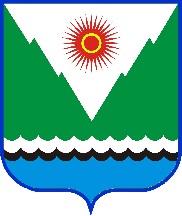 